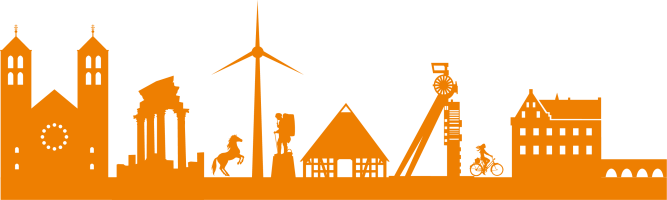 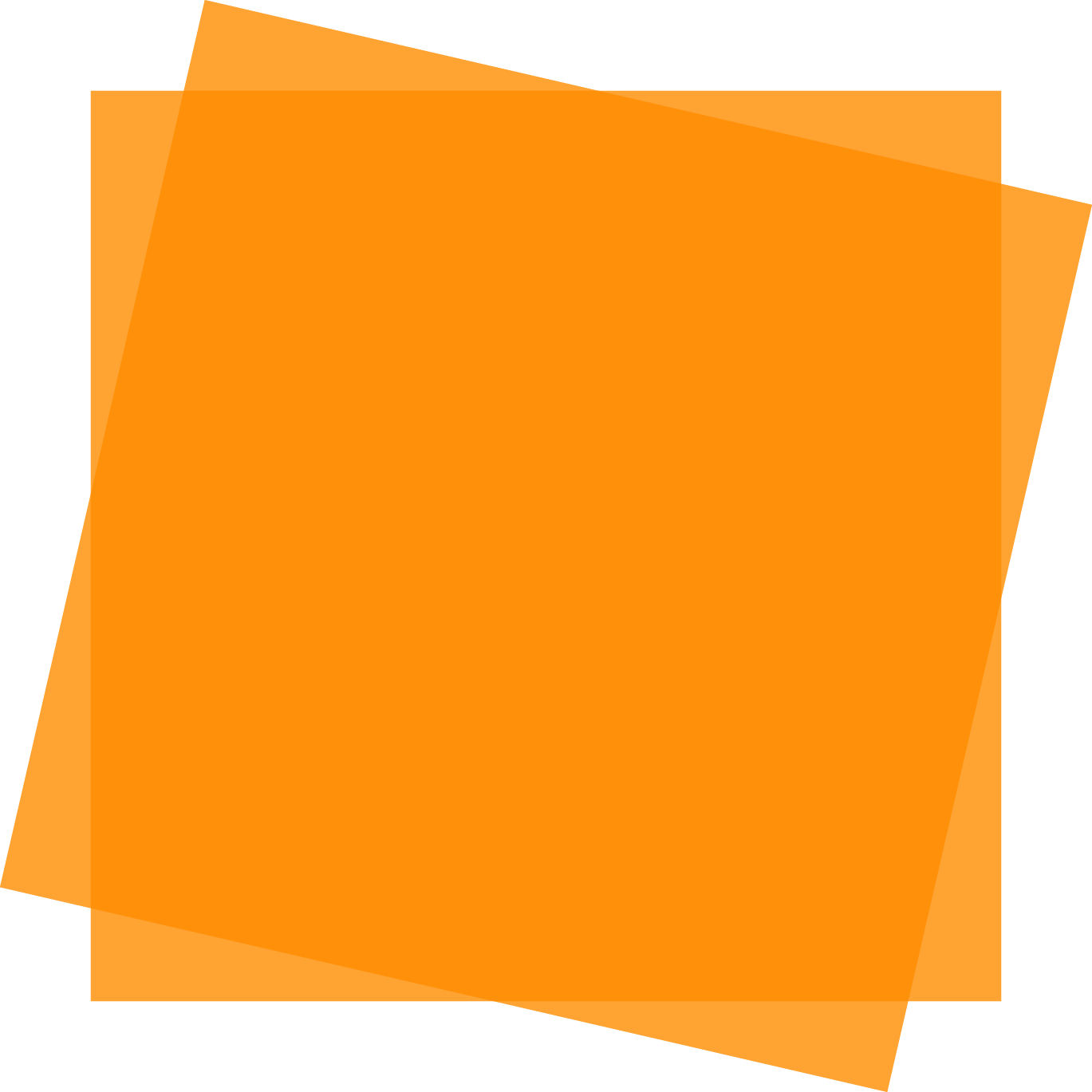 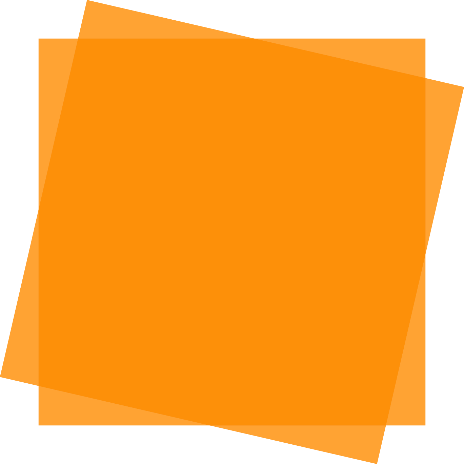 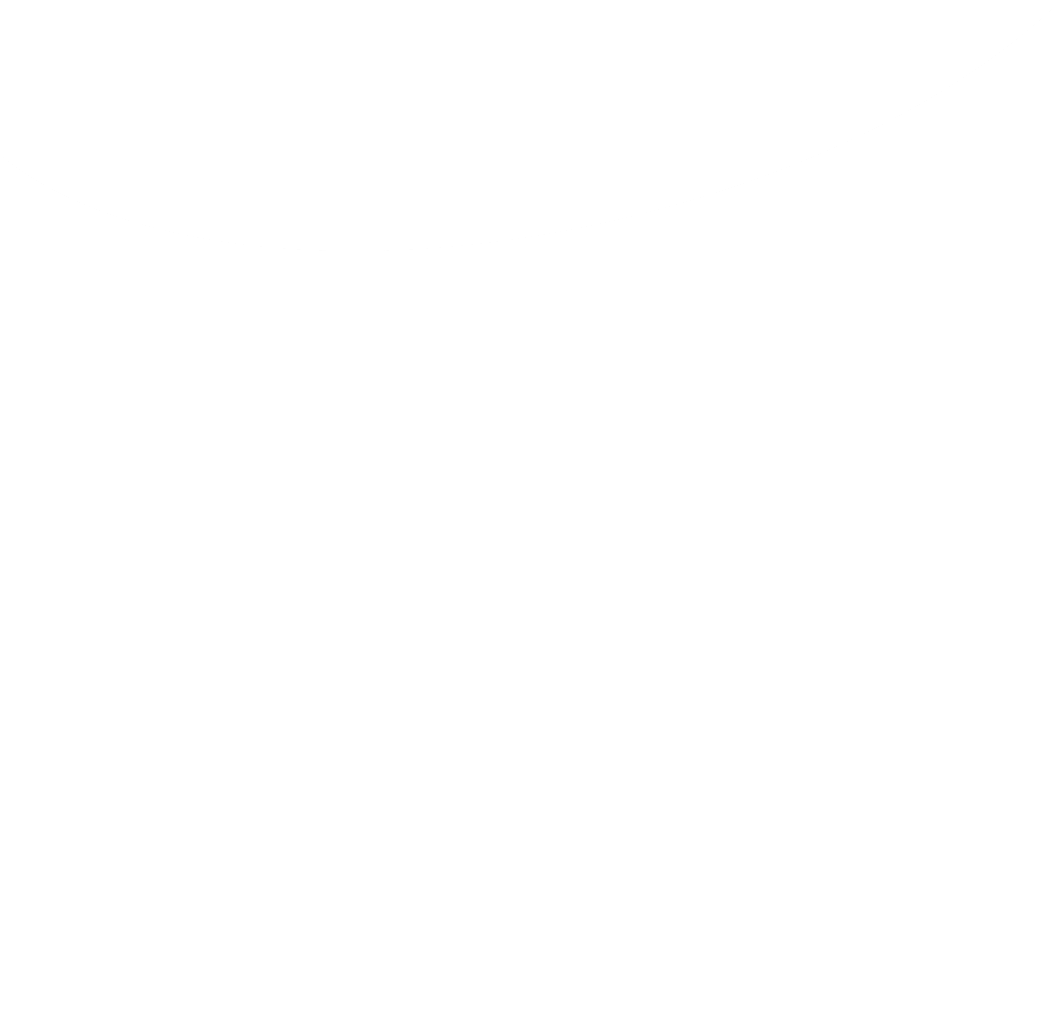 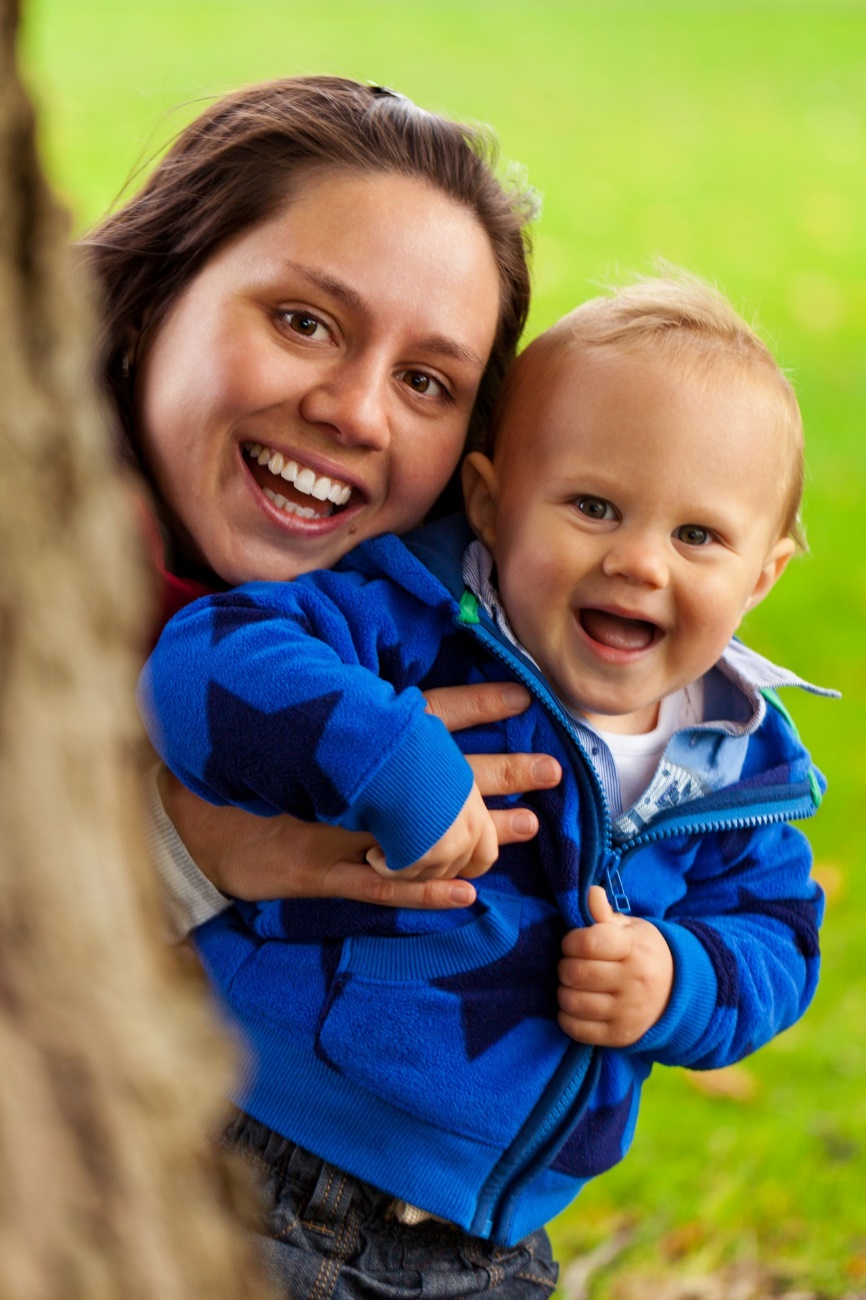 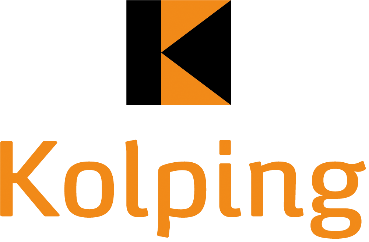  JanuarMittwoch, 08.01. – 19.30 Uhr
Vorstandssitzung in der KolpingstuevMittwoch, 15.01. – 19.00 Uhr
Vroschen im „Hanse Hüske“ FebruarSamstag, 01.02. – 10.00 Uhr
Frühjahrsputz in der Kolpingstuev
mit Grillen und Ideensammlung für die Umgestaltung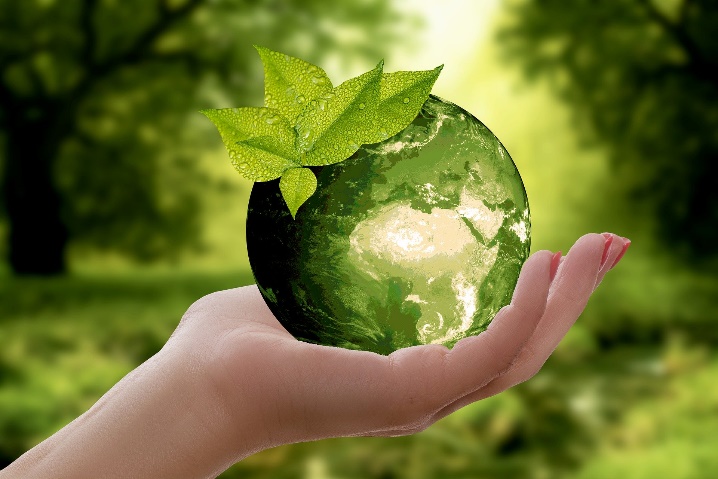 Montag, 10.02. – 20.00 Uhr
Vortrag „Nachhaltigkeit und Klimaschutz – wie geht das?“ im Pfarrheim
Referent: Peter WitteFreitag, 28.02. – Sonntag, 01.03.
Familien-Wochenende in der Jugendherberge Neuss-Uedesheim unter dem Thema „Erde – Feuer – Wasser – Luft: Die Kraft der vier Gesellen“.
Referent: Albert Bettin
Nähere Infos und Anmeldungen bei Kerstin Tigges MärzMontag, 02.03. – 19.30 Uhr
Vorstandssitzung in der KolpingstuevSamstag, 14.03.
Oasentag für Frauen*
im Kloster Langwaden, GrevenbroichSonntag, 22.03. – 11.15 Uhr
Mitgliederversammlung im Pfarrheim
davor um 10.00 Uhr Heilige Messe in der PfarrkircheMontag, 30.03. – 19.30 Uhr
1. Besinnungsabend vor Ostern im Pfarrheim
„Gedanken zu Religiosität im Familien-Alltag“
Referentin: Dorothee Laufkötter, Betanien Kinderdörfer AprilMittwoch, 01.04. – 19.30 Uhr
2. Besinnungsabend vor Ostern im Pfarrheim
s.o.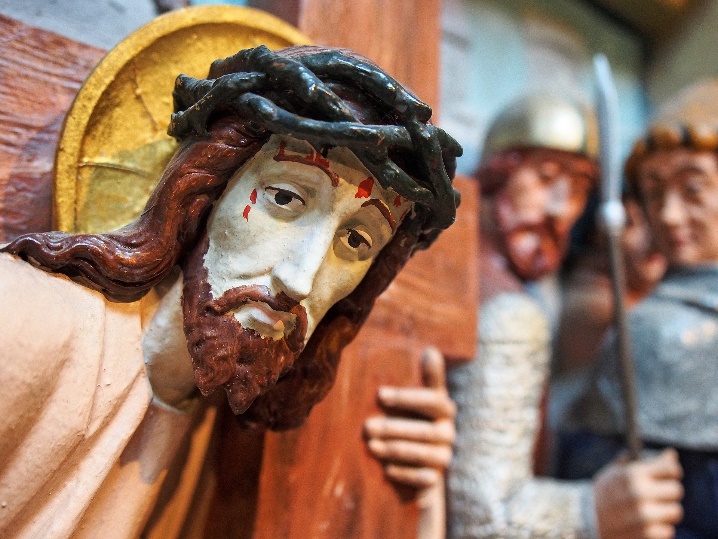 Freitag, 03.04. – 18.00 Uhr
Kreuzweg ab PfarrkircheDienstag, 21.04. – 19.30 Uhr
Vortrag „Handy, Internet und Co. – Chance und Risiko“ - Referent: Lutz Grundmann, Kath. ForumSamstag, 25.04. – 14.00 Uhr
Familientag für Kinder mit ihren Eltern beim „Indemann“ in Gangelt* MaiDienstag, 05.05. – 19.30 Uhr
Vorstandssitzung in der KolpingstuevSonntag, 17.05. – 15.00 Uhr
Familienkreis – für Kinder und Eltern: Kennenlern- und Spielenachmittag im PfarrheimFreitag, 29.05. – Montag, 01.06.
Pfingstzeltlager der Kolpingjugend in Oedt* JuniMittwoch, 03.06. – 19.30 Uhr
Vorstandssitzung in der KolpingstuevMontag, 08.06. – 19.30 Uhr
Vortrag „Erziehung mit Augenzwinkern“ im Pfarrheim - Referentin: Ute Lindemann-Degen, Katholisches Forum ViersenDonnerstag, 11.06. – 9.00 Uhr
Fronleichnamsfeier mit Blumenteppich; anschließend Pfarrfest am Pfarrheim* Die mit Sternchen gekennzeichneten Veranstaltungen werden bistumsweit vom Diözesanverband angeboten. Infos bei
Kolpingwerk DV Aachen |  02161 6983340 | kolpingwerk@kolping-ac.de